附件3科技奖励综合业务系统用户注册操作手册2020年3月一、概  述提名书填写步骤如下：1.法人用户注册和认证访问【四川省政务服务网】(http://www.sczwfw.gov.cn)，选择【法人注册】，填写注册相关信息，进行实名，实人认证后创建账号。2.激活申报单位角色法人用户通过认证后进入【四川省科学技术奖励综合业务管理系统】(http://jbjgl.scst.gov.cn)，点击【申报单位入口】登录，选择【申报单位角色】，激活即可。3.个人用户注册和认证法人用户成功注册之后即可注册个人用户，访问【四川省政务服务网】(http://www.sczwfw.gov.cn)，选择【个人注册】，填写注册相关信息后，选择认证方式进行认证。4.激活申报人角色个人用户通过认证以后进入【四川省科学技术奖励综合业务管理系统】(http://jbjgl.scst.gov.cn)，点击【申报人入口】登录，选择【申报人角色】，激活即可。5.填写提名书使用已激活的申报人账号进入【四川省科学技术奖励综合业务管理系统】(http://jbjgl.scst.gov.cn)，选择提名书进行填写。6.服务热线用户注册和用户认证相关事项咨询请联系：（028）12345 、96196省科技奖励综合业务管理平台技术热线：(028)85249950、65238332、65238305、65238323二、进入【四川省政务服务网】方式方式一：进入【四川省科学技术奖励综合业务管理系统】(http://jbjgl.scst.gov.cn)，点击【申报人入口】或【申报单位入口】跳转进入。方式二：搜索“四川省政务服务网”关键字，点击搜索结果进入，如下图所示：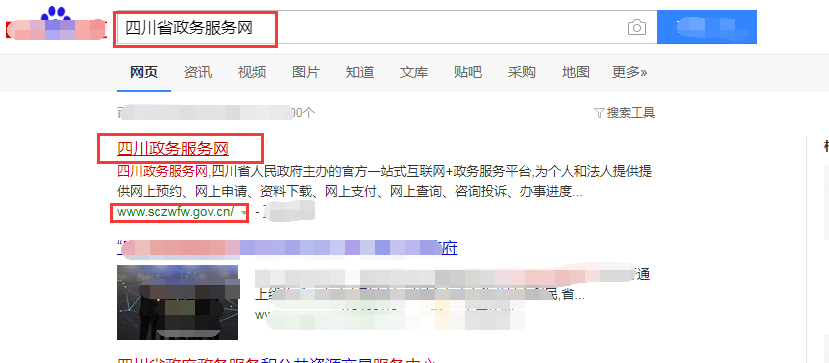 方式三：输入网址http://www.sczwfw.gov.cn直接进入；三、如何查看认证情况（1）访问【四川省政务服务网】(http://www.sczwfw.gov.cn)，如下图所示：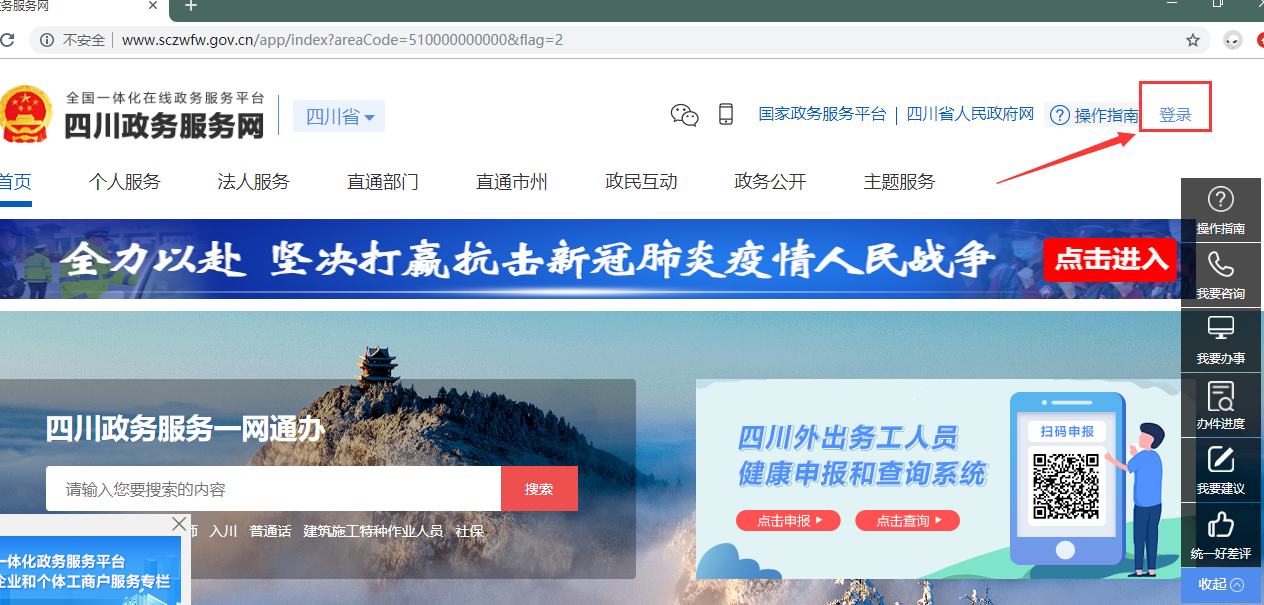 （2）点击右上角“登录”进入登录页面，选择【个人登录】或【法人登录】填写登录，如下图所示：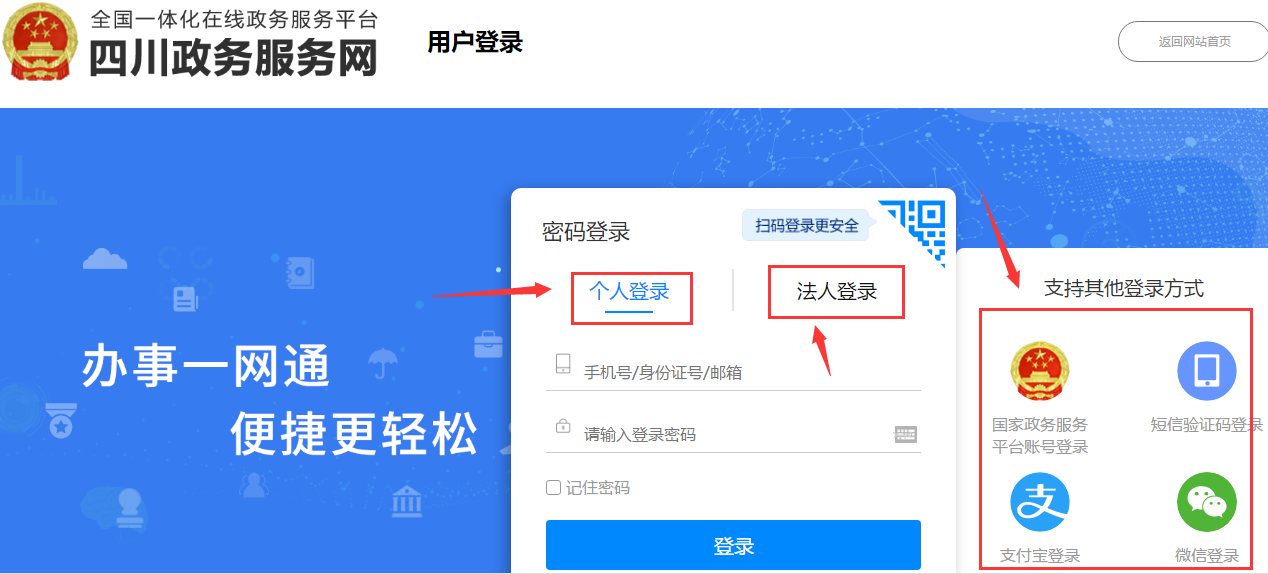 （3）即可查看认证状态，如下所示：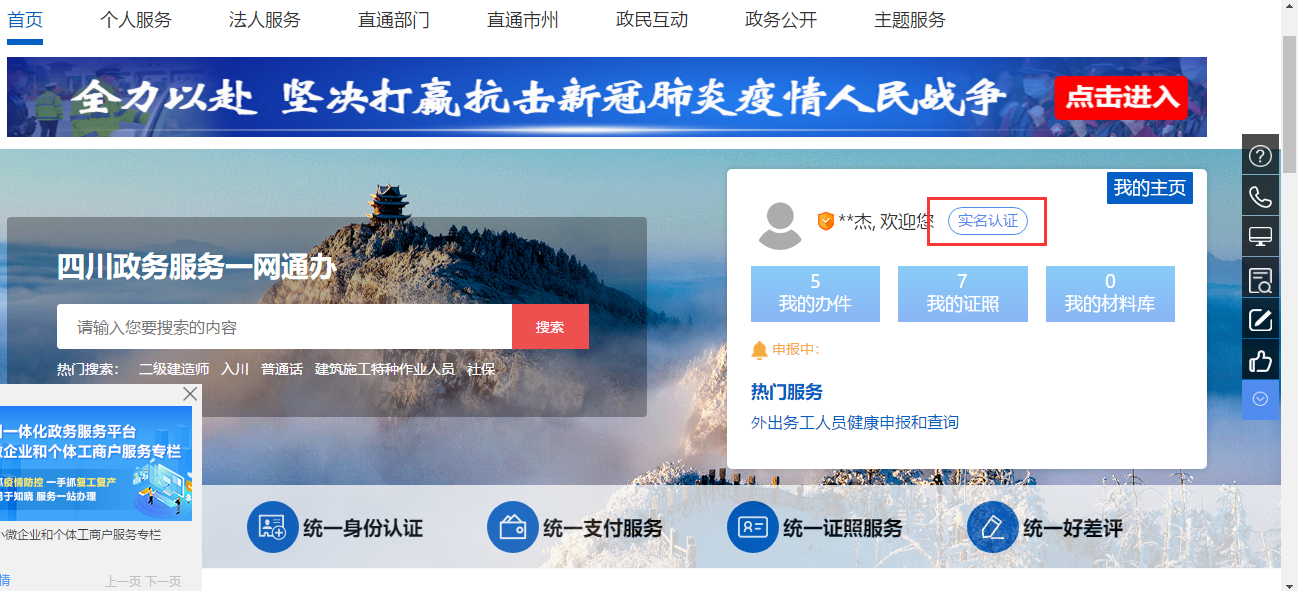 四、法人用户注册和认证（1）首先登录四川政务服务网（http://www.sczwfw.gov.cn），点击登录，进入登录页面。（2）进入登录页面，选择法人登录，点击立即注册，进入注册页面；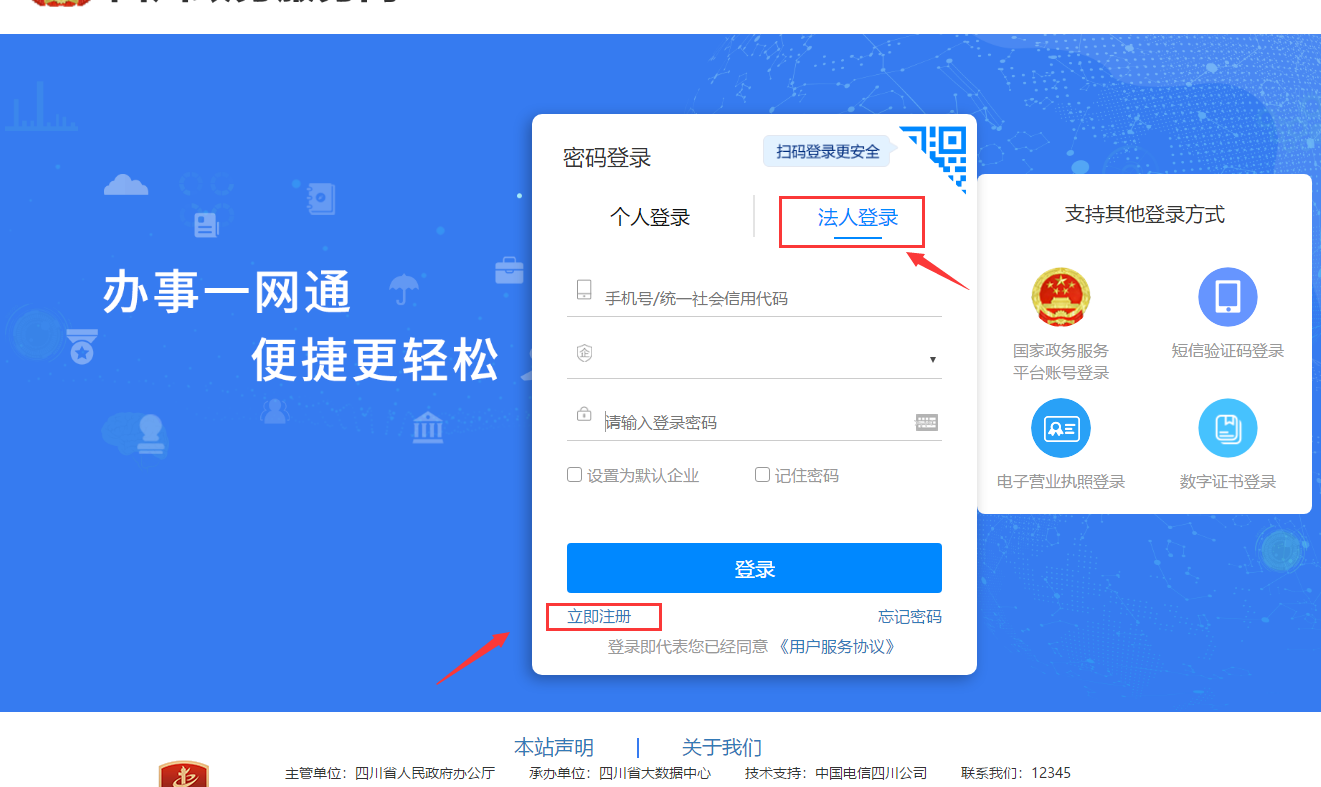 （3）省内企业+法定代表人身份所在地为中国大陆第一步：实名认证申请人注册时，填写单位名称、企业统一社会代码、法定代表人姓名、法定代表人证件号等相关信息进行工商企业实名认证+法定代表人身份证认证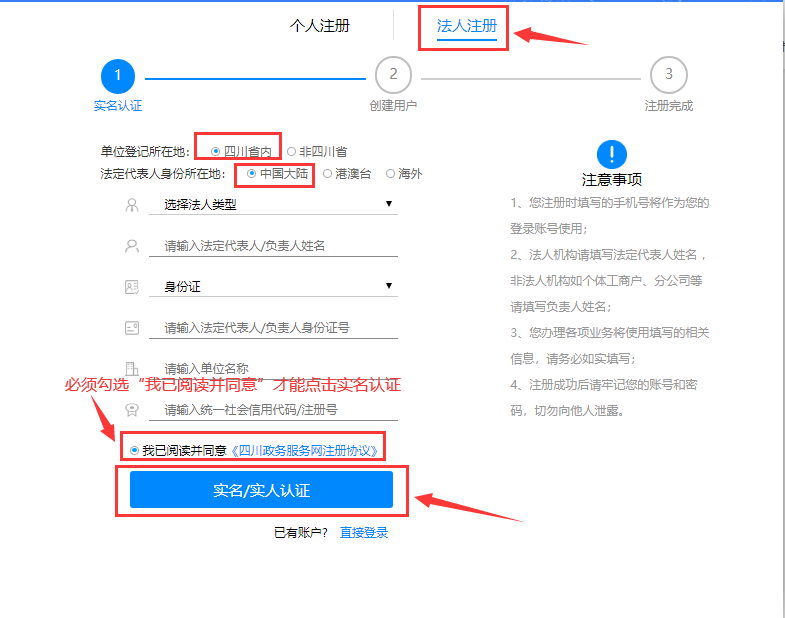 实名认证通过后展示天府通办识别二维码进入人脸识别流程，人脸识别通过后，进入下一步账号信息填报。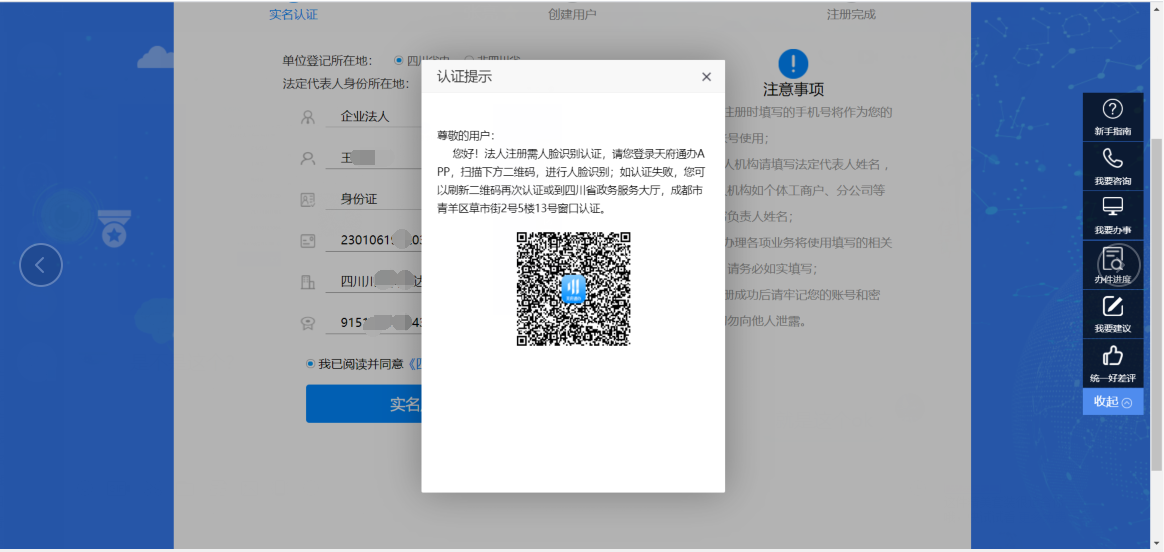 第二步：账号信息填报用户填写账号名（手机号）、账号密码等基本信息，完成法人账号创建。